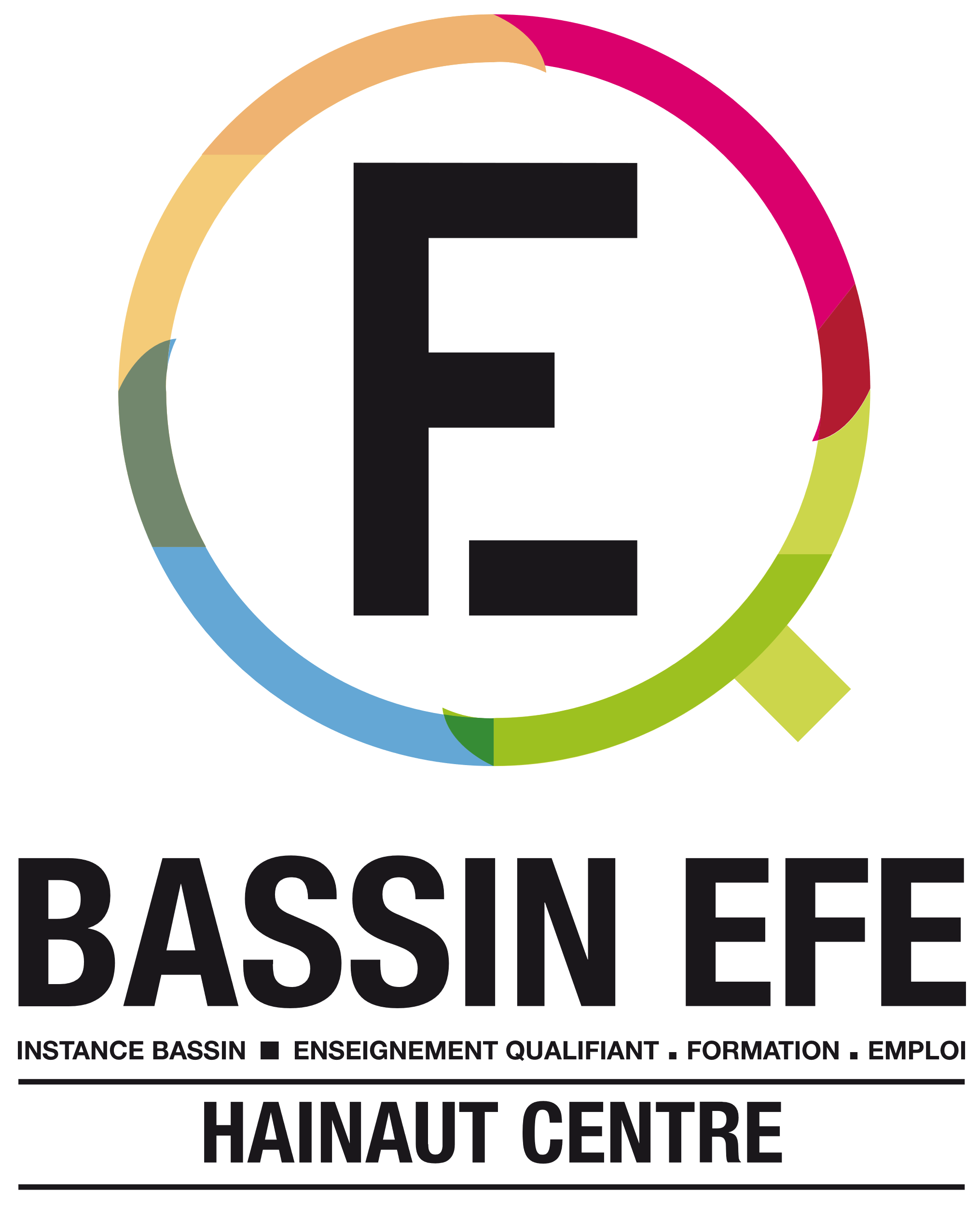 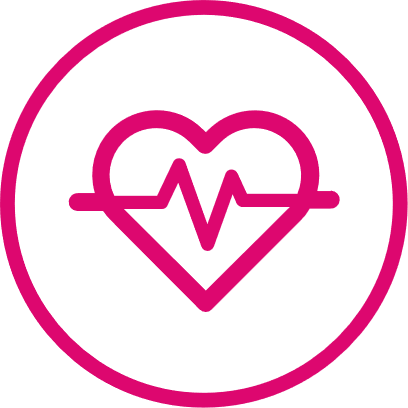 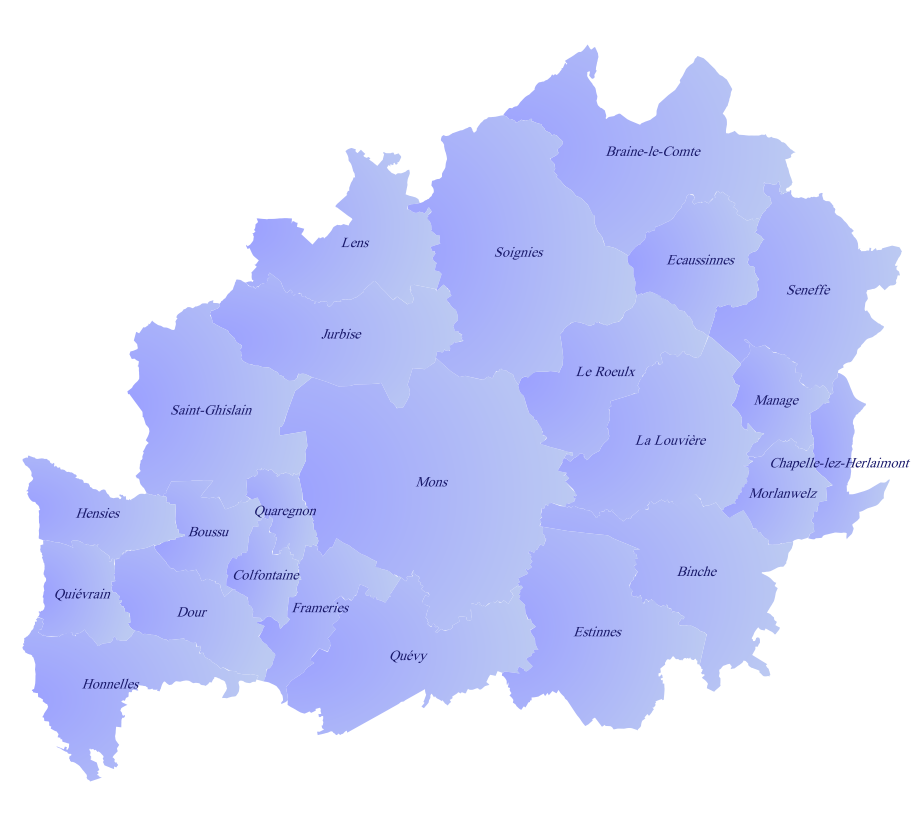 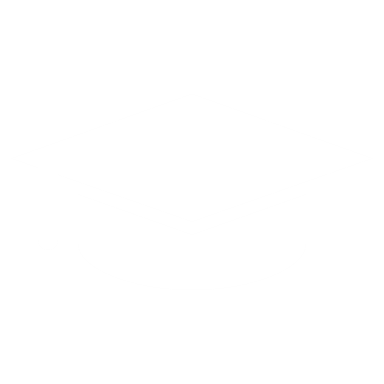 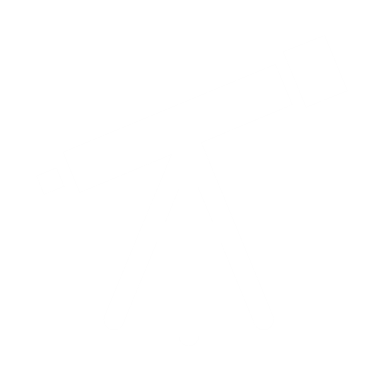 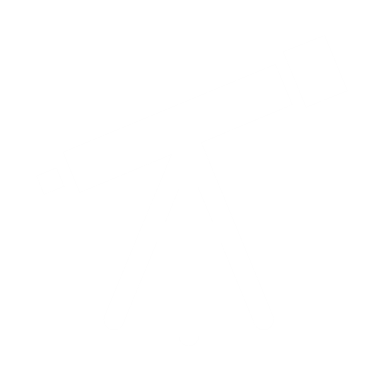 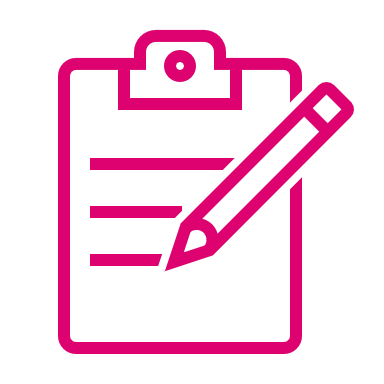 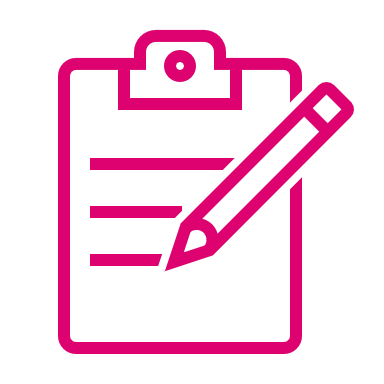 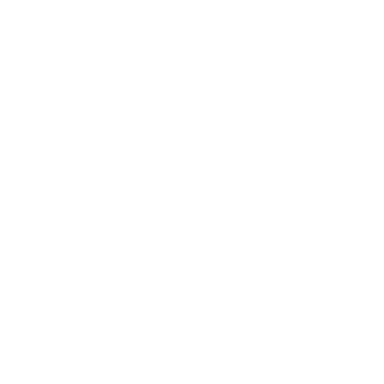 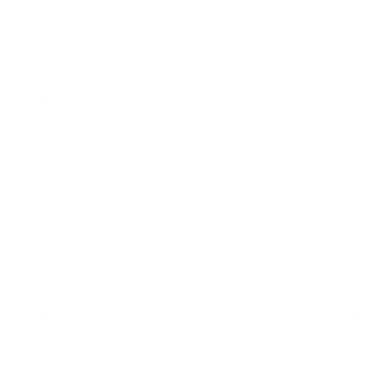 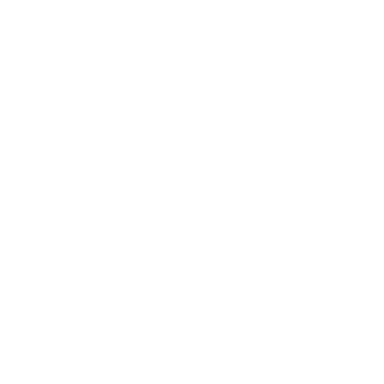 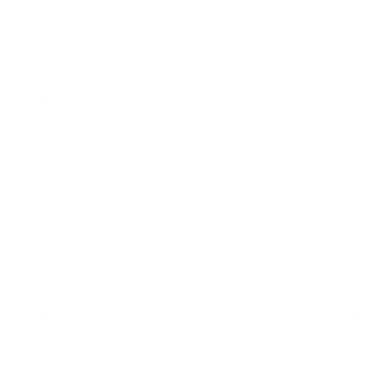 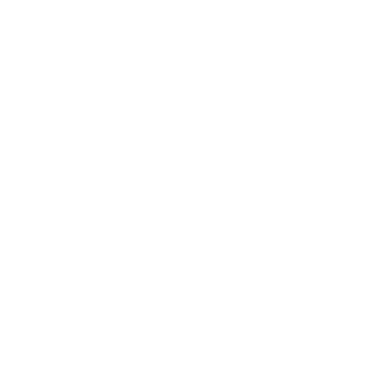 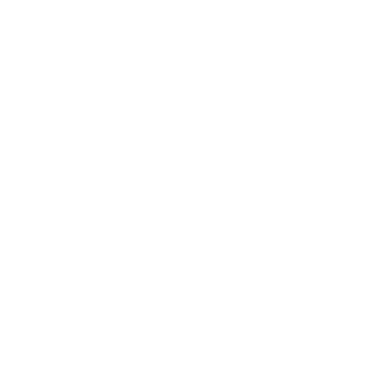 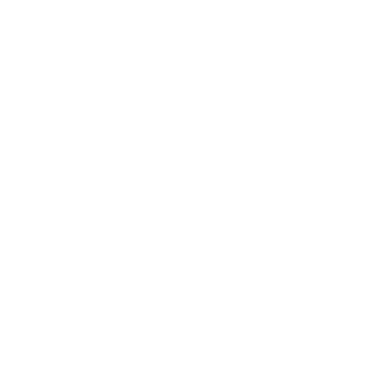 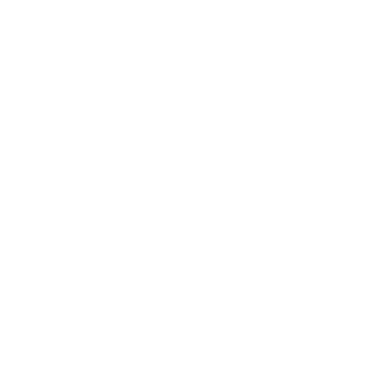 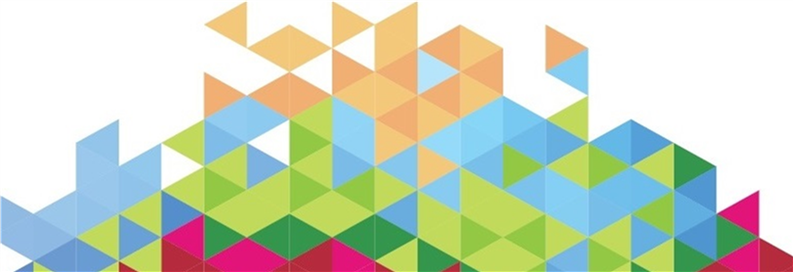 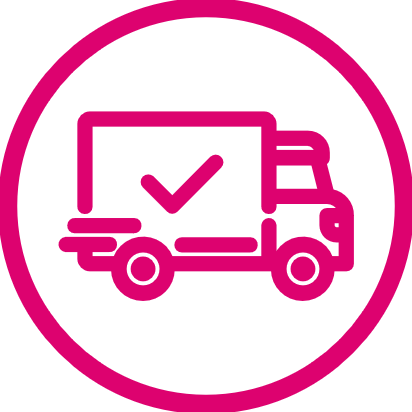 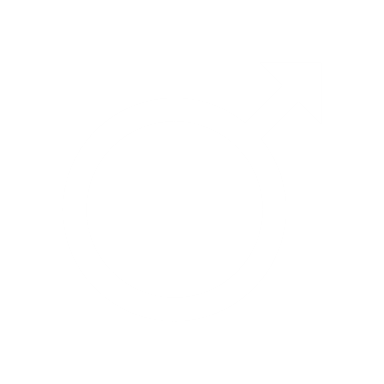 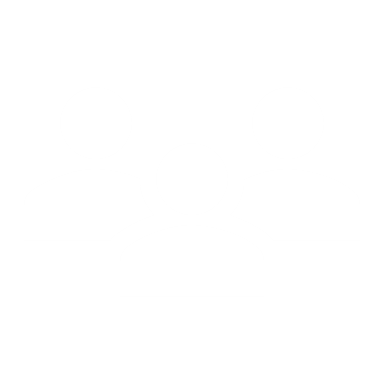 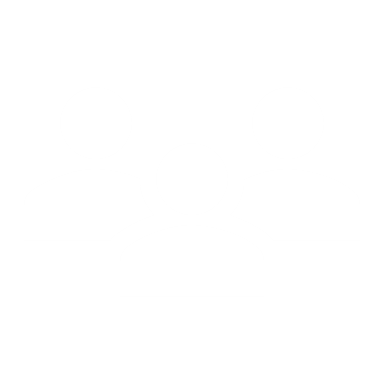 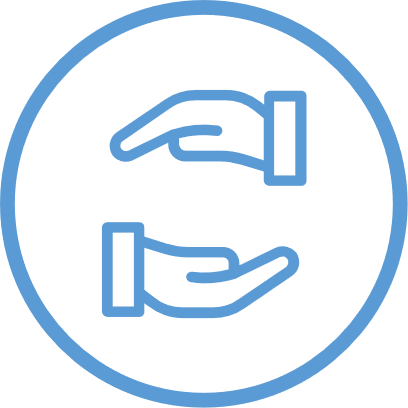 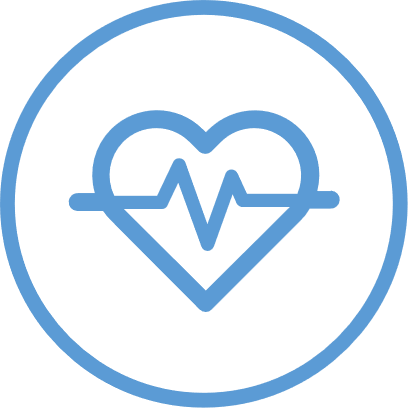 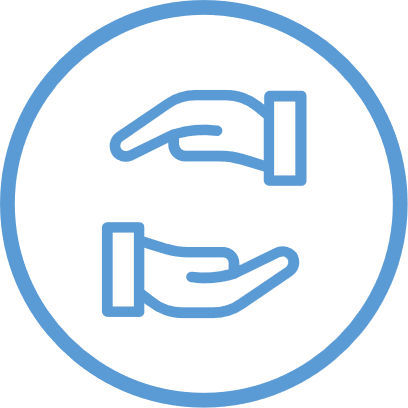 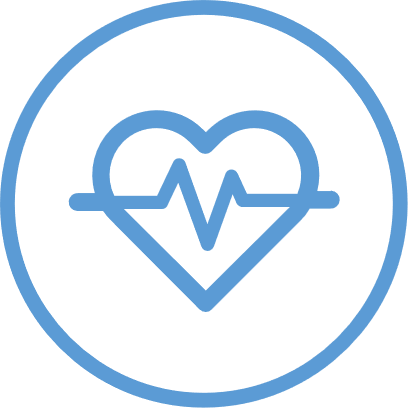 42 DEI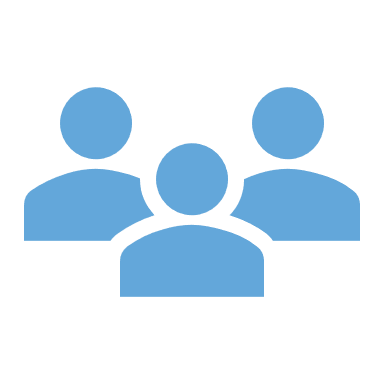             positionnés sur le métier d’infirmier en soins généraux 9 DEI sur 10 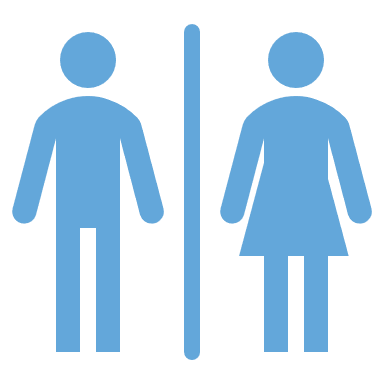 sont des femmes